花蓮縣花蓮市明廉國民小學110學年度校訂課程~奇萊我的家成果報告主題：校訂課程~奇萊我的家成果報告年級：一年級成果照片：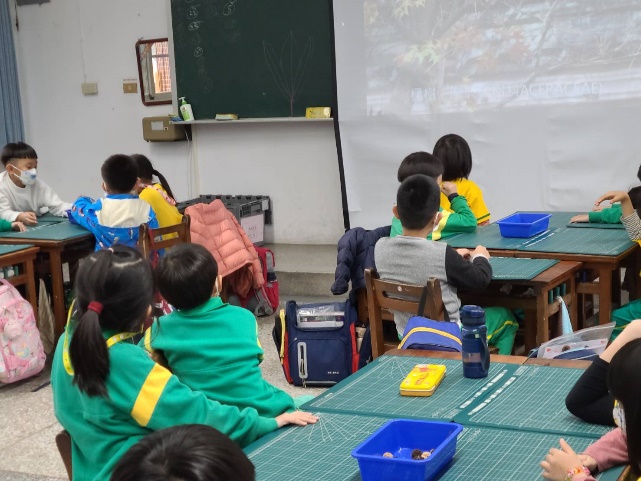 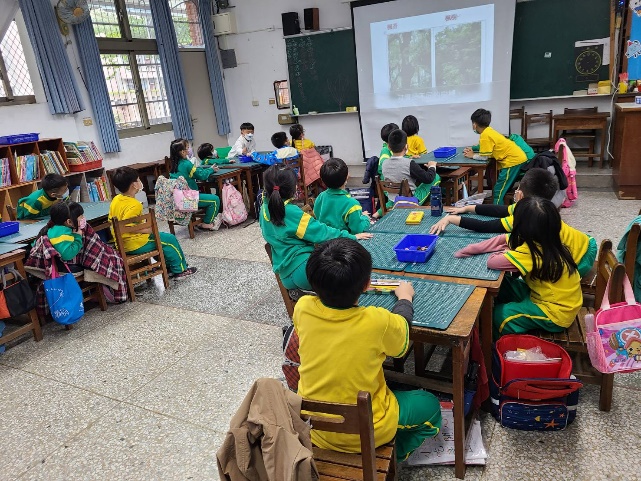 圖片說明：認識校內植物-台灣欒樹圖片說明：認識校內植物~楓香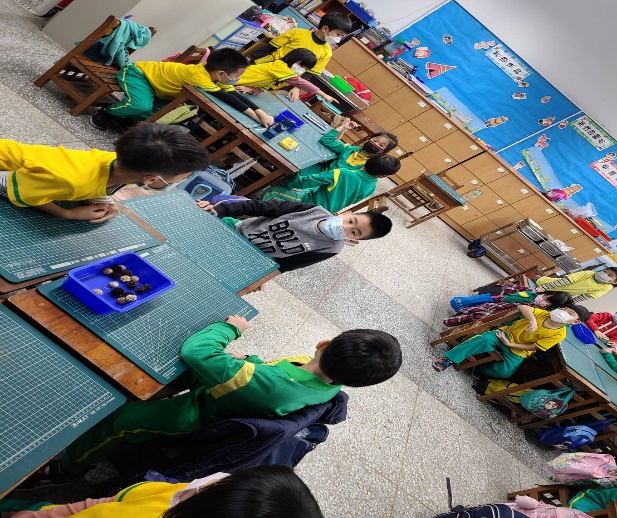 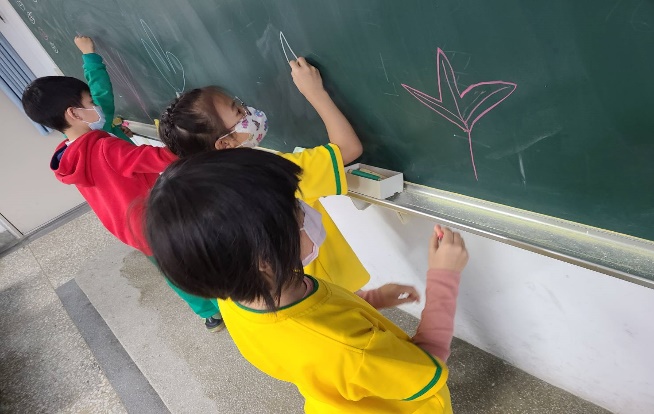 圖片說明：校內台灣欒樹的所在位置及不同時節所呈現的不同風貌圖片說明：楓香的葉子及種子都很特別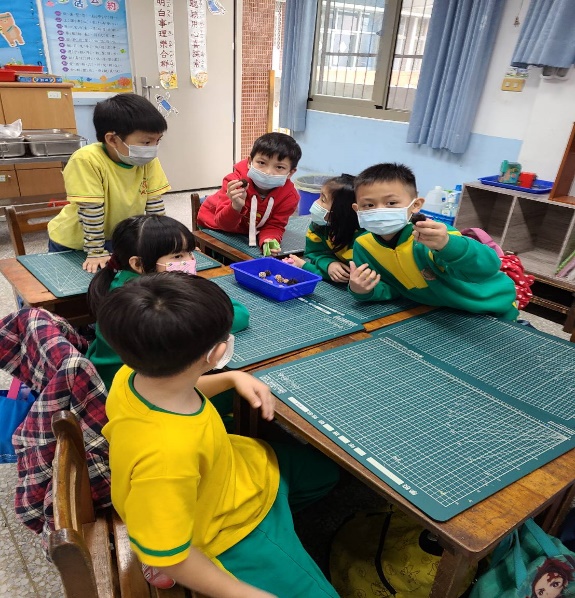 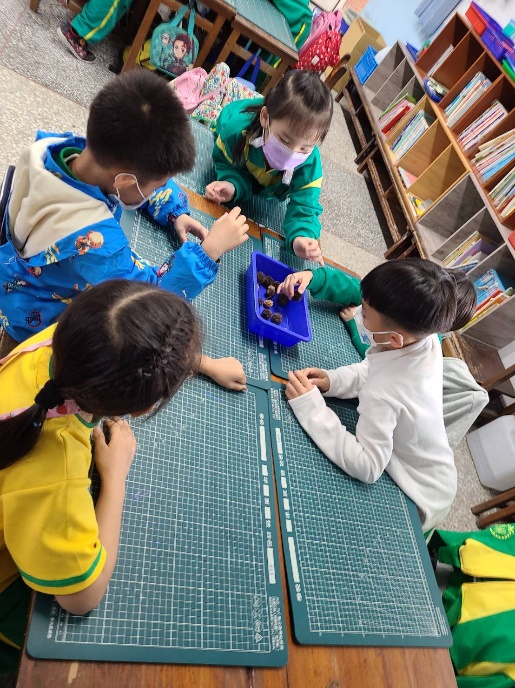 圖片說明：楓香的種子刺刺的像小炭球圖片說明：拔掉刺刺的部份，裡面像蜂窩一格格的